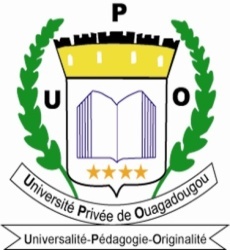 RESUME - SUMMARYRésuméLe principe de liberté contractuelle repose sur le postulat selon lequel les individus doivent être libres de définir eux-mêmes les termes de leurs propres contrats sans aucune interférence des autres individus. Ainsi, chacun est libre de contracter ou ne pas contracter, de choisir son contractant et le contenu du contrat. La liberté de contracter en droit des sociétés implique la liberté de constituer ou non une société, la liberté de s'organiser et d'adapter le pacte social. Cependant, en droit des sociétés comme pour d'autres matières, la liberté ne peut être totale. En effet, le contrat de société n'est pas un simple contrat mais l'acte fondateur d'une personne morale qui va exercer une activité indépendamment de ses fondateurs et des associés. Elle va passer des actes juridiques, contracter des obligations, entrer en contact avec des tiers qui méritent d'être protégés. SummaryThe principle of contractual freedom is based on the premise that individuals must be left to define the terms of their own contracts without interference from other individuals. Thus, each is free to contract or not to contract, to choose its contractor and the content of the contract. The freedom to contract in company law implies the freedom to constitute or not a society, the freedom to organize and to adapt the social pact. However, in corporate law as in other matters, freedom cannot be total. The contract of partnership is not a mere contract but the founding act of a legal person who is to carry out an activity independently of its founders and associates. It will pass legal acts, contract obligations; get in touch with third parties who deserve to be protected.